EKOLOŠKI DOLG ČLOVEŠTVA ZANAMCEMŽe nekaj let obeležujemo t.i. Dan prekoračenja naravnih virov in ta je vsako leto kak dan pred dnevom v predhodnjem letu. V letu 2017 je ta trenutek nastopil en dan prej kot v letu 2016 in to je bil ŽE 2.avgust. S tem obeležujemo trenutek, ko človeštvo porabi naravne vire, katere ima na voljo v enem letu in vstopi v ekološki dolg prihodnjim generacijam zanamcev. 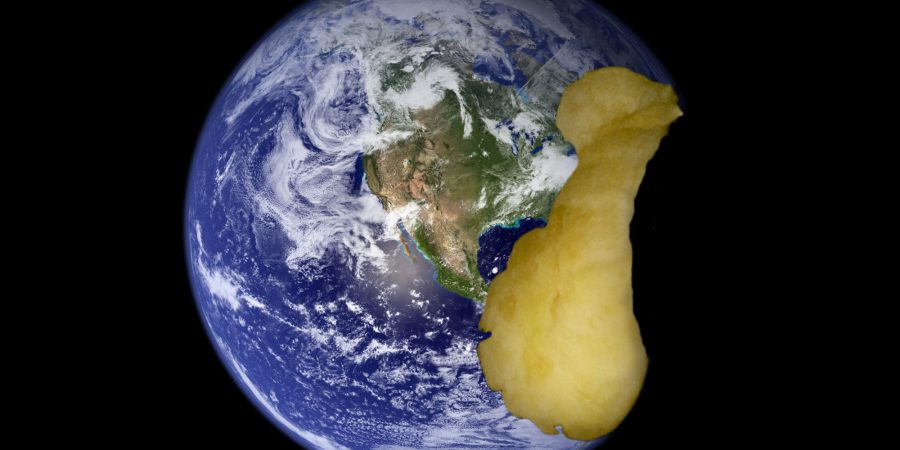 Kako zelo dragoceni so naravni viri bomo ugotovili šele takrat, ko bomo ostali brez njih. Z eksponentno rastjo prebivalstva in omejenimi naravnimi viri, kot so voda, hrana, les, rudnine in kisik z vsakim letom porabimo več virov, kot jih je narava v enem letu sposobna obnoviti. Posledično zaradi prevelikega števila prebivalstva in pospešene porabe naravnih virov z vsakim letom prej vstopimo v obdobje, kjer svojim otrokom porabljamo njihove letne vire za preživetje.V to štejemo krčenje gozdov, porabo vode, kar vodi v nastanek puščav in pomanjkanje pitne vode, erozijo obdelovalne zemlje, prekomerno ribarjenje in uničevanje živalskih vrst, izkopavanje rudnin in drugih naravnih virov ter porabo kisika, s čimer se kopiči naš odtis CO2 v atmosferi, katerega narava ne more pretvoriti nazaj v kisik.Svetovne organizacije napovedujejo projekcije, da bomo do leta 2050 dosegli številko 10 milijard ljudi na Zemlji, kar predstavlja trenutno polovico prebivalstva. Evropa se letos sooča z izrazito vročino in pomanjkanjem vode, kar pa se bo v prihodnjih letih zgolj stopnjevalo. Naravni viri bodo tako v prihodnje postajali vse bolj dragoceni in razdrobljeni, kritične pa so predvsem napovedi glede »zalog« vodnih in prehranskih virov, ki omogočajo preživetje.V OBČINI KANAL OB SOČI (DESTINACIJA) BIVAMO TRAJNOSTNO 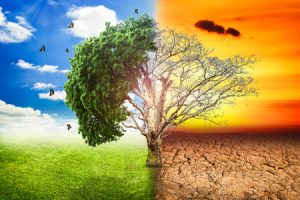 V DESTINACIJI SE NENEHNO TRUDIMO, DA RAVNAMO OKOLJU PRIJAZNO, DA OSVEŠČAMO SVOJE PRIJATELJE, SORODNIKE, OBISKOVALCE IN MAKSIMALNO UPOŠTEVAMO NASVETE IN REŠITVE ZA UČINKOVITO RAVNANJE Z NARAVNIMI VIRI IN ENERGIJO, SAJ SE ZAVEDAMO, DA JE UČINKOVITO IN ODGOVORNO RAVNANJE KORISTNO NE LE ZA VAŠ IN ZA NAŠ SKUPNI PRORAČUN TEMVEČ PREDVSEM  ZA OKOLJE, KI SMO GA DOLŽNI PUSTITI NAŠIM POTOMCEM TAKŠNEGA IN ŠE BOLJŠEGA, KOT SMO GA DOBILI OD NAŠIH PREDNIKOV.  DA BI PRIHRANILI IN RAVNALI OKOLJU PRIJAZNO, SE NAM NI TREBA ODREKATI UGODJU IN STVAREM, KI JIH RADI POČNEMO.DRAGI PREBIVALCI, SPOŠTOVANI OBISKOVALCI, HVALA VAM, KER SE SKUPAJ Z NAMI TRUDITE, DA S SVOJIM ODGOVORIM RAVNANJEM DO OKOLJA, OHRANJAMO NARAVNE VIRE IN UČINKOVITO RAVNAMO Z NJIMI IN ENERGIJO.»Zemlje ne podedujemo od naših prednikov, ampak si jo sposojamo od naših zanamcev.«VODAŽalostna resnica o vodi, ki je naše največje bogastvo in najbolj zanemarjena ter samoumevna dobrina. Spreminjaj sebe, ohrani svet!https://www.youtube.com/watch?v=AViRstr8uFYhttp://www.kapko.si/kapkova-nacelaPREBIVALCE IN OBISKOVALCE OBČINE OBVEŠČAMO, DA ŽIVIMO V ČISTEM IN PRIJAZNEM OKOLJU, KJER JE VODA IZ PIPE POVSOD V OBČINI PITNA. VODA IZ VODOVODNEGA SISTEMA JE REDNO PREGLEDOVANA IN VEDNO SVEŽA.  Ne glede na navedeno, prebivalci občine z vodo ravnamo skrbno in odgovorno. PREBIVALCI OBČINE KANAL OB SOČI: SMO NARAVI HVALEŽNI IN Z NJO RAVNAMO SKRBNO, SAJ SE ZAVEDAMO DA: Kar 97 odstotka vse vode na Zemlji,  slane. Preostal  odstotk, pa predstavljata sladko vodo. Ampak pazi! 70% odstotkov od te sladke vode se skriva v ledenikih, ostala pa kot vlaga v zemlji in podtalnica. Torej nam ostane samo en čisto majčken, ki jo lahko pijemo. Varujmo jo!Odrasel človek mora za normalno delovanje organizma vsak dan popiti 2 do 3 litre vode. To pomeni, da mora popiti približno 35 gramov vode na kilogram telesne teže.Za ohranitev zadovoljive življenjske ravni porabi človek približno 80 litrov pitne vode na dan. V slovenskih gospodinjstvih porabimo od 130 do 200 litrov na člana. Če med prebivalstvo razdelimo tudi industrijsko porabo vode, pa moramo za slehernega med nami zagotoviti med 300 in 500 litri pitne vode na dan.Pomanjkanje vode je za telo nevarnejše kot pomanjkanje hrane, saj je izguba vode za več kot 15 odstotkov telesne teže lahko smrtno nevarna.IZVRŠUJEMO Ese zavedamo, da  ni in MALI VARČEVALNI UKREPI ZA OTROKE:Večkrat dnevno si natoči in pij vodo iz pipe. Voda iz vodovodnega sistema je redno pregledovana in vedno sveža.Med umivanjem zob pipo redno zapiraj. Tako lahko prihraniš kar 18 litrov vode na minuto.Vsak član gospodinjstva naj uporablja samo en kozarec.Za mrzle napitke ne uporabljaj vode iz pipe. Namesto tega uporabi ledene kocke ali pa postavi vrč z vodo v hladilnik.Porabi manj časa za prhanje in manj vode za kopel. Pozabavaj se: ko se boš prhal, meri čas, da boš videl, ali se lahko oprhaš v manj kot 5 minutah in ostaneš kljub temu čist.Poišči očem skrita mesta, kjer pušča voda. To storiš takole. Odčitaj stanje na vodomeru. Nato dve uri ne uporabljaj vode. Znova odčitaj vodomer. Če se je stanje spremenilo, vam nekje v hiši pušča voda. Pomagaj staršem najti to mesto in odpraviti napako.Starše spodbudi, da popravite pipo, iz katere kaplja (pri tem boste prihranili do 90 litrov vode na dan).Spodbudi jih tudi, da namestite varčevalne prhe. Ne dopuščaj kapljanja iz pip. Vsaka izgubljena kapljica vode je dragocena.Gospodinjstvo praviloma porabi med 130 do 200 litri vode na dan.
Že samo eno splakovanje wc-ja pa kar med 2 in 8 litri čiste pitne vode, zato ne spuščaj vode za vsakim papirčkom, ki ga odvržeš v školjko.Domače in sosede opozori, da se zaliva trato ali vrt zgodaj zjutraj ali pozno zvečer (tako bodo med zalivanjem zaradi manjšega izhlapevanja izgubili manj vode).Zapri vodo iz gumijaste cevi, medtem ko pereš avto. Uporabi vedro vode, na koncu pa avto samo na hitro speri z vodo iz cevi.Ko čistiš akvarij, uporabi vodo iz akvarija za zalivanje rož. Ta voda je namreč bogata z dušikom in fosforjem. Tako rožice prejmejo brezplačno in odlično gnojilo.Odpadke vselej odlagaj v ustrezne zabojnike in nikakor ne v naravo ali vodotoke. Tako odvrženi odpadki dolgoročno onesnažujejo podtalnico in druge vire pitne vode.UKREPI ZA ZMANJŠANJE RABE PITNE VODE V NASTANITVENIH OBJEKTIH: varčevanje z vodo v kopalnicah in straniščih (pretok vode iz pip in tušev,…),uporaba varčevalnih straniščnih splakovalnikov,namestitev časovnih stikal za tuše,uporaba varčevalnih pomivalnih in pralnih strojev,zalivanje zelenic in vrtov (zjutraj ali zvečer, zalivanje z deževnico),obveščati goste o prilagodljivi menjavanji posteljnine in brisač,spodbujanje k zapiranju vode med britjem, umivanjem zob in k racionalni rabe vode med prhanjem,seznanitev gostov o ukrepih in načinih varčevanja z vodo.